от 17.12. 2015 г.				   		                                          № 1382О внесении изменений в состав Общественного совета по вопросам формирования градостроительного и художественного облика города Мирного, утвержденный Постановлением городской Администрации  от 24.02.2012 № 63Городская Администрация постановляет:1. Внести в состав Общественного совета по вопросам формирования градостроительного и художественного облика города Мирного (далее – Совет), утвержденный Постановлением городской Администрации от 24.02.2012 № 63 «Об утверждении Положения об Общественном совете по вопросам формирования градостроительного и художественного облика города Мирного», следующие изменения:а) включить в состав Совета следующих лиц:б) позицию:заменить позицией следующего содержания:в) позицию:заменить позицией следующего содержания:г)  исключить из состава Совета Васильеву Е.Ю. и Панова А.А.2. Опубликовать настоящее Постановление в порядке, установленном Уставом МО «Город Мирный». 3. Контроль исполнения настоящего Постановления оставляю за собой. И.о. Главы города                                                                                 С.В. КорниловАДМИНИСТРАЦИЯМУНИЦИПАЛЬНОГО ОБРАЗОВАНИЯ«Город Мирный»МИРНИНСКОГО РАЙОНАПОСТАНОВЛЕНИЕ 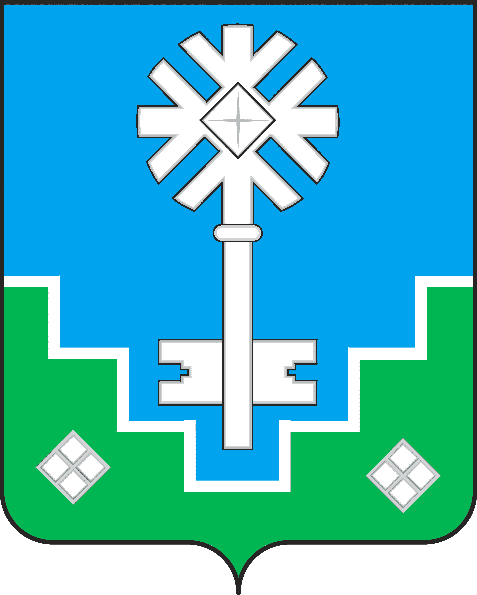 МИИРИНЭЙ ОРОЙУОНУН«Мииринэй куорат»МУНИЦИПАЛЬНАЙ ТЭРИЛЛИИ ДЬАhАЛТАТАУУРААХСекретарь Совета:Бабушкина Наталья Владимировна - ведущий специалист управления архитектуры       и градостроительства городской АдминистрацииГвиниашвили Тариэл Романович- депутат ГС, член комиссии ГС по законодательству, правам граждан и местному самоуправлению и комиссии ГС по налоговой политике, землепользованию, собственности  Корнилов Сергей Владимирович  - 1-ый Заместитель Главы городской Администрации по ЖКХ, имущественным                   и земельным отношениям;«Бейсембаева Гульсум Агзамовна- кандидат социологических наук, член Союза журналистов РФ, член-корреспондент Муниципальной Академии РФ, первый заместитель Главы городской Администрации по муниципальной политике, социальным вопросам и кадрам» «Бейсембаева Гульсум Агзамовна- народный депутат РС(Я), кандидат социологических наук, член Союза журналистов РФ, член-корреспондент Муниципальной Академии РФ»;«Юзмухаметов Ришат Нургалиевич- кандидат исторических наук, член Союза писателей РФ, член Союза журналистов РФ, член Общественной палаты РС(Я), председатель профкома «Профалмаз»«Юзмухаметов Ришат Нургалиевич- Глава МО «Мирнинский район», кандидат исторических наук, член Союза писателей РФ, член Союза журналистов РФ; 